教學評量填寫步驟：1、至學校首頁：www.smc.edu.tw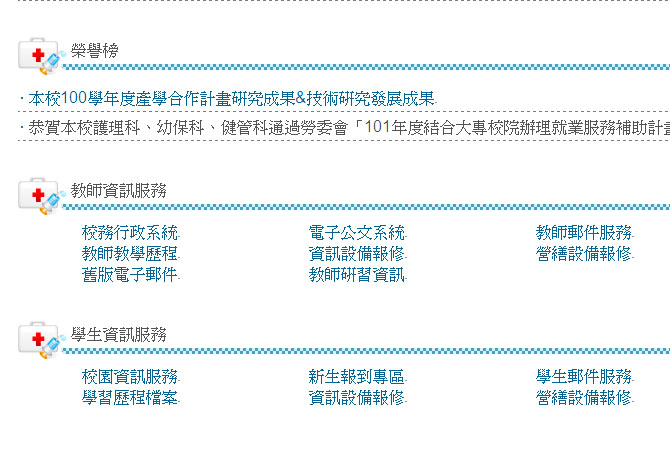 2、進入校園資訊服務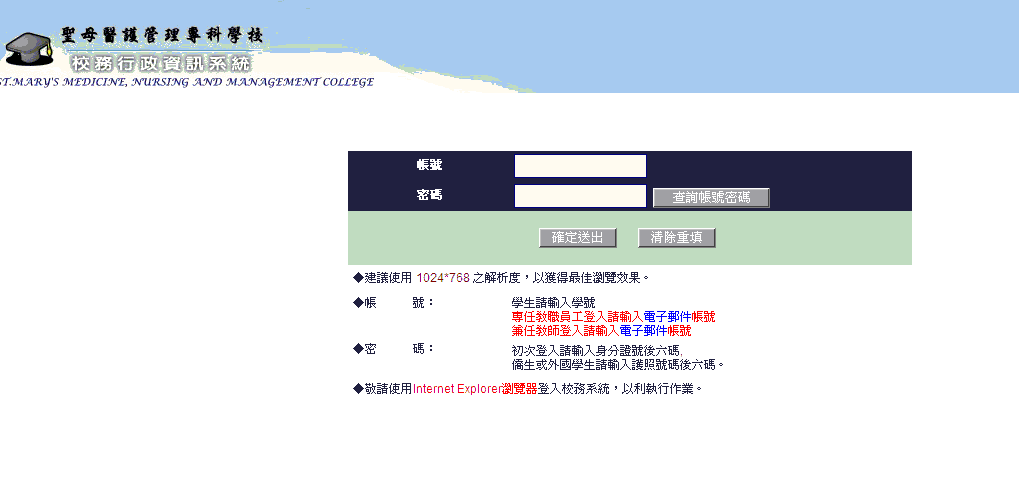 3、登入帳號/密碼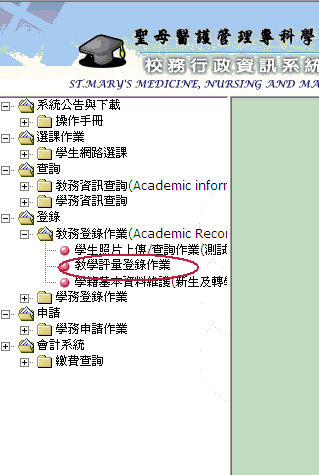 4、選擇教學評量登錄作業，並依其步驟開始填寫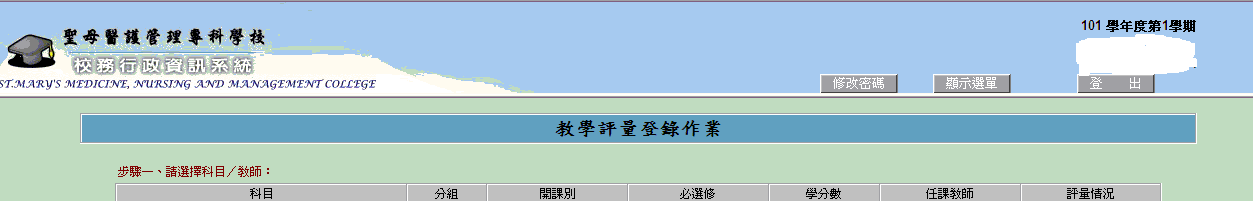 